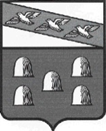 РОССИЙСКАЯ ФЕДЕРАЦИЯАДМИНИСТРАЦИЯ ГОРОДА ДМИТРИЕВА  КУРСКОЙ  ОБЛАСТИПОСТАНОВЛЕНИЕот 27.06.2019 № 194г. Дмитриев  В  соответствии с Федеральным законом от 06 октября 2003 года № 131-ФЗ «Об общих принципах организации местного самоуправления в Российской Федерации», постановлением Администрации Курской области от 11 октября 2013 г. № 716-па «Об утверждении государственной программы Курской области «Обеспечение доступным и комфортным жильем и коммунальными услугами граждан в Курской области (в редакции постановления Администрации Курской области №416-па от 14.05.2019 г.), Администрация города Дмитриева Курской области постановляет:Внести  в  муниципальную программу «Обеспечение доступным и комфортным жильем, коммунальными услугами граждан  в муниципальном образовании  «Город Дмитриев» Курской области  на 2019-2021 годы», утвержденную постановлением Администрации города Дмитриева Курской области №424 от 21 декабря 2018 года, следующие изменения:- в приложении №2 к муниципальной программе, в разделе  2.5. Мероприятие  – Реализация малых проектов в сфере благоустройства территорий муниципального образования «Город Дмитриев», слова «5374,651» заменить словами «4994,303» и слова «54,289» заменить словами «50,447».Постановление вступает в силу со дня его подписания и распространяется на правоотношения, возникшие с   01 января 2019 года.Глава города Дмитриева                                                               А.В. РябыкинО внесении изменений в постановление №424 от 21.12.2018 г.«Об утверждении муниципальной программы «Обеспечение доступным и комфортным жильем, коммунальными услугами граждан  в муниципальном образовании  «Город Дмитриев» Курской области на 2019-2021 годы»»